ПРОЕКТ                                                                                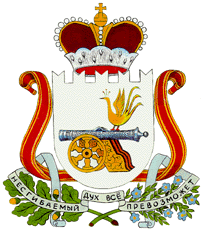 СОВЕТ ДЕПУТАТОВ              ПОНИЗОВСКОГО СЕЛЬСКОГО ПОСЕЛЕНИЯРУДНЯНСКОГО РАЙОНА СМОЛЕНСКОЙ ОБЛАСТИ                                             Р Е Ш Е Н И Еот                                                                                       № Об утверждении Порядка  ведения перечня  муниципального контроля и органов местного самоуправления, уполномоченных на их осуществление.    В соответствии с Федеральным  законом от 26.12.2008 №294-ФЗ «О защите прав юридических лиц и индивидуальных предпринимателей при осуществлении государственного контроля (надзора) и муниципального контроля», Федеральным законом от 06.10.2003 №131- ФЗ «Об общих принципах организации местного самоуправления в Российской Федерации», руководствуясь Уставом муниципального образования Понизовского сельского поселения Руднянского района Смоленской области, Совет депутатов Понизовского сельского поселения Руднянского района Смоленской области РЕШИЛ:Утвердить Порядок ведения перечня видов муниципального контроля и органов местного самоуправления Понизовского сельского поселения  уполномоченных на их осуществление (приложение №1 ).Утвердить форму перечня видов муниципального контроля и органов местного самоуправления Понизовского сельского поселения, уполномоченных  на их осуществление (приложение №2 ).Настоящее решение вступает в силу с момента его официального опубликования в районной газете.Глава муниципального образования Понизовского сельского поселенияРуднянского района Смоленской области                                Т. В. Брагина                                                                                    Приложение №1 к решению Совета депутатовПонизовского сельского поселения Руднянского района Смоленской областиот 05.09.2019г. № 32ПОРЯДОКВедения перечня видов муниципального контроля и органов местного самоуправления Понизовского сельского поселения, уполномоченных на их осуществление. Настоящий порядок ведения перечня видов муниципального контроля и органов местного самоуправления Понизовского сельского поселения, уполномоченных на их осуществление, разработан в целях обеспечения соблюдения прав юридических лиц и индивидуальных предпринимателей при осуществлении муниципального контроля на территории муниципального образования Понизовского сельского поселения , обеспечение доступности и прозрачности сведений  об осуществлении видов муниципального контроля органами местного самоуправления, уполномоченными на их осуществление.Перечень видов муниципального контроля и органов местногосамоуправления Понизовского  сельского поселения, уполномоченных на их осуществление (далее –Перечень), представляет собой систематизированный  свод сведений:     - о видах муниципального контроля, осуществляемого органами местного   самоуправления Понизовского сельского поселения;    - об органах местного самоуправления Понизовского сельского поселения, уполномоченных на осуществления соответствующих видов муниципального контроля на  территории поселения.    3. Формирование и ведения Перечня осуществляется  администрацией поселения на основании нормативных  правовых актов о принятии, прекращении действия или изменении правовых норм , наделяющих орган местного самоуправления  полномочиями по осуществлению соответствующего вида муниципального контроля.    4. Ведение Перечня включает в себя следующие процедуры;    4.1 Включение в Перечень сведений  с присвоением регистрационного номера;    4.2 Внесение изменений в сведения, содержащиеся в перечне;    4.3 Исключение сведений из Перечня.    5. В перечень включается следующая информация:    - наименование вида муниципального контроля, осуществляемого на территории Понизовского сельского поселения;   - наименование органа местного самоуправления  Понизовского сельского поселения, уполномоченного на осуществление соответствующего вида муниципального контроля ( с указанием наименования отдела органа местного самоуправления, наделенного соответствующими полномочиями);  - реквизиты нормативно правовых актов Российской Федерации, Смоленской области, муниципальных правовых актов Понизовского  сельского поселения, регулирующий соответствующий вид муниципального контроля (в последней действующей редакции).   6. Основанием для внесения изменений в сведения, содержащихся в перечне является принятие нормативного  правового акта о введении в действие, прекращении действия или изменения правовых норм, наделяющих  орган местного самоуправления Понизовского сельского поселения полномочиями по осуществлению соответствующего муниципального контроля.  7. внесение изменений в Перечень осуществляется в течении 10 рабочих дней со дня принятия (издания )муниципального правового акта, предусмотренного пунктом 6 Порядка, или внесения в него изменений.  8. Ответственность за своевременную актуализацию  и достоверность  сведений Перечня несет администрация Понизовского сельского поселения.  9. Информация , включенная в Перечень, является общедоступной. Актуальная версия Перечня подлежит размещению на официальном сайте Понизовского сельского поселения в информационно-телекоммуникационной сети «Интернет» в течении 10 рабочих дней со дня внесения соответствующих изменений, дополнений в Перечень.Приложение №2 к решению Совета депутатовПонизовского сельского поселения Руднянского района Смоленской областиот 05.09.2019г. №32                                                       ФОРМА ПЕРЕЧНЯвидов муниципального контроля и органов местного самоуправления  Понизовского сельского поселения, уполномоченных на осуществление.№ п/пНаименование видамуниципальногоконтроляНаименование органа (специалиста), уполномоченного на осуществление соответствующего вида муниципального контроля.Наименование и реквизиты нормативного правового акта, которым предусмотрено осуществление муниципального контроляНаименование и реквизиты муниципального правового акта, которым утвержден порядок осуществления муниципального контроля и (или) административный  регламент осуществления муниципального контроля. 1.